 基隆女中109學年度第1學期高一教科書驗書單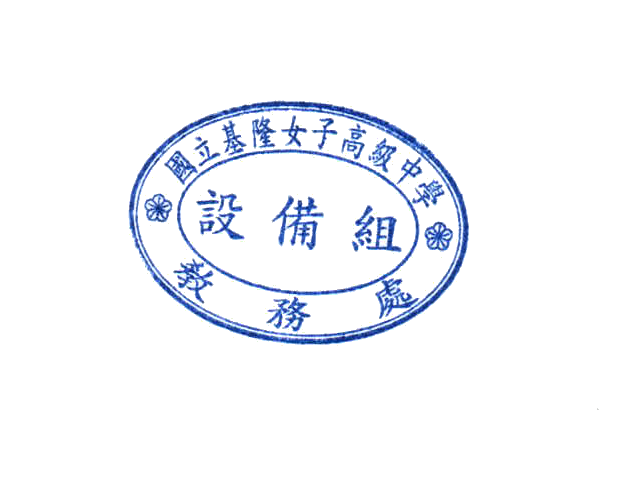 驗書注意事項：	一、驗書對象：如果學生已持有本校109第1學期將使用之教科書，可持驗書單及該教科書至設備組辦理驗書，檢驗通過後，將在註冊單書籍費中予以減除該項目。並請在發書時勿重複領取該書。二、驗書時間：109年8月3~4日（週一~週二）上午09:00～12:00。三、地點：科學館一樓設備組四、驗書需帶：1.待驗的課本(含配套) 2.資料填寫完整的「驗書單」驗書單有需要請至女中首頁/行政單位/教務處/設備組/教科用書/高一二三驗書單.doc 列印使用。五、補充說明：教科書之學生價，為買課本送配套之價格。如僅驗退課本，單獨購買配套(習作、講義、考卷及隨身讀等)，則為該配套用書各本定價打七折之加總，依此故，建議若無配套，請勿驗退課本。班級：			座號：			姓名：				       電話：            基隆女中109學年度第1學期高二教科書驗書單驗書注意事項：	一、驗書對象：如果學生已持有本校109第1學期將使用之教科書，可持驗書單及該教科書至設備組辦理驗書，檢驗通過後，將在註冊單書籍費中予以減除該項目。並請在發書時勿重複領取該書。二、驗書時間：109年6月23~24日（週二~週三）上午09:00～12:00。三、地點：科學館一樓設備組四、驗書需帶：1.待驗的課本(含配套) 2.資料填寫完整的「驗書單」驗書單有需要請至女中首頁/行政單位/教務處/設備組/教科用書/高一二三驗書單.doc 列印使用。五、補充說明：教科書之學生價，為買課本送配套之價格。如僅驗退課本，單獨購買配套(習作、講義、考卷及隨身讀等)，則為該配套用書各本定價打七折之加總，依此故，建議若無配套，請勿驗退課本。班級：			座號：			姓名：				       電話：            基隆女中109學年度第1學期高三教科書驗書單驗書注意事項：一、驗書對象：如果學生已持有本校109年第1學期將使用之教科書，可持驗書單及該教科書至設備組辦理驗書，檢驗通過後，將在註冊單書籍費中予以減除該項目。並請在發書時勿重複領取該書。二、驗書時間：109年6月23~24日（週二~週三）09:00～16:00。三、地點：科學館一樓設備組四、驗書需帶：1.待驗的課本(含配套) 2.資料填寫完整的「驗書單」驗書單有需要請至女中首頁/行政單位/教務處/設備組/教科用書/高一二三驗書單.doc 列印使用。五、補充說明：教科書之學生價，為買課本送配套之價格。如僅驗退課本，單獨購買配套(習作、講義、考卷及隨身讀等)，則為該配套用書各本定價打七折之加總，依此故，建議若無配套，請勿驗退課本。班級：			座號：			姓名：				       電話：            項次學生自行打勾驗書成功，設備組證明蓋章書名冊次出版社編著者執照號碼版本 備註1數學第一冊龍騰文化許志農等 普審字108016初版高一6語文領域國文第一冊翰林出版宋隆發等普審字108001初版高一9語文領域英文第一冊龍騰文化林秀春等普審字108032初版高一12社會領域歷史 第一冊 翰林出版吳學明等 普審字108113初版高一15社會領域地理 第一冊 翰林出版賴進貴等 普審字108072初版高一21自然科學領域物理全一冊龍騰文化林秀豪等 普審字108035初版高一24自然科學領域化學全一冊翰林出版陳秋炳等 普審字108024初版高一27自然科學領域生物全一冊泰宇出版張永達等 普審字108037初版高一29自然科學領域地球科學全一冊泰宇出版游鎮烽等普審字108009初版高一30健康與體育領域體育第一冊 泰宇出版尤聰銘等 普審字108014初版高一35全民國防教育全一冊(上)泰宇出版歐陽德林等 普審字108006初版高一(無115)38藝術領域美術 (乙版)上冊 育達文化劉美芳等 普審字108088初版高一(無113)40藝術領域音樂上冊育達文化葉娜心等 普審字108011初版高一(無113)43科技領域生活科技全一冊育達文化黃士淵等普審字108010初版高一45科技領域資訊科技全一冊 科友圖書陳宗和等普審字108091初版高一42綜合活動家政全一冊育達文化黃儒玉等普審字108012初版113班項次學生自行打勾驗書成功，設備組證明蓋章書名冊次出版社編著者執照號碼版本 備註2數學A第三冊翰林出版游森棚等普審字109075初版高二商理生3數學B第三冊翰林出版游森棚等普審字109056初版高二文法商7語文領域國文第三冊翰林出版宋隆發等普審字109001初版高二10語文領域英文第三冊龍騰文化林秀春等普審字109057初版高二13社會領域歷史第三冊三民書局古偉瀛等普審字109078初版高二17社會領域公民與社會第一冊三民書局曾嬿芬等普審字108083初版高二18社會領域公民與社會第二冊三民書局李建良等普審字108134初版高二19社會領域公民與社會第三冊三民書局吳文傑等普審字109076初版高二22自然科學領域選修物理Ⅰ全一冊泰宇出版傅祖怡等普審字109013初版高二理工生醫25自然科學領域選修化學Ⅰ全一冊龍騰文化張煥宗等普審字109005初版高二理工生醫28自然科學領域選修生物Ⅰ全一冊龍騰文化陳俊宏等普審字109062初版高二生醫31健康與體育領域體育第三冊育達文化方進隆等1普審字109021初版高二33健康與護理全一冊 (上)育達文化陳秀琪等普審字108098初版高二39藝術領域美術下冊泰宇出版林麗雲等普審字109040初版高二41藝術領域音樂下冊育達文化葉娜心等普審字109008初版高二42綜合活動家政全一冊育達文化黃儒玉等普審字108012初版高二 46綜合活動生命教育全一冊幼獅文化錢永鎮等普審字108074初版高二(對)48綜合活動生涯規劃全一冊三民書局林清達等普審字108095初版高二(對)項次學生自行打勾驗書成功，設備組證明蓋章書名冊次出版社編著者執照號碼執照期限備註4選修數學(甲版) 上冊 翰林出版游森棚等 0638 99-12-03~109-07-31 高三23類5選修數學(乙版) 上冊 翰林出版游森棚等 0762 101-02-04~110-07-31 高三1類8國文 第五冊 三民書局黃志民等 0907 102-12-18~110-07-31 高三11英文(乙版) 第五冊 三民書局車畇庭等 104008 104-12-22~110-07-31 高三14選修歷史 上冊 南一書局林能士等 高審字第0922號 103-05-08~110-07-31 高三1類16選修應用地理 上冊 翰林出版賴進貴等 0787 101-04-10~110-07-31 高三1類20選修公民與社會 上冊 南一書局鄧毓浩等 0799 101-05-04~110-07-31 高三1類23選修物理 上冊 南一書局傅昭銘等 0782 101-03-28~110-07-31 高三23類26選修化學 上冊 泰宇出版陳竹亭等 0791 101-04-19~110-07-31 高三23類33體育 第五冊 育達文化方進隆等 0778 101-03-22~110-07-31 高三35健康自我管理全一冊幼獅文化王榕芝等課發會審書通過高三23類(對)36藝術生活(視覺應用藝術篇) 全一冊 華興文化曾國安等 0619 99-10-05~110-07-31 高三(對)37藝術生活(音樂應用藝術篇) 全一冊 華興文化梁秀玲等 0912 103-01-21~110-07-31 高三(對)44生活科技（傳播科技篇） 全一冊 泰宇出版陳培文等 0846 101-09-18~110-07-31 高三1類(對)47生命教育全一冊育達文化彭川耘等普審字第108048高三